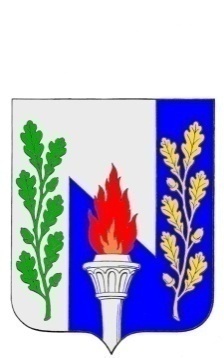 Тульская областьМуниципальное образование рабочий поселок ПервомайскийЩекинского районаСОБРАНИЕ ДЕПУТАТОВР Е Ш Е Н И Еот  «29» марта   2022 г.                                                                № 56-207Об отчете постоянной депутатской комиссии Собрания депутатов       МО р.п. Первомайский по приоритетным направлениямсоциального развития и по работе с молодёжью по результатам работы в 2021 году          Заслушав отчет постоянной депутатской комиссии Собрания депутатов МО р.п. Первомайский по приоритетным направлениям социального развития и по работе с молодёжью по результатам работы в 2021 году, на основании статьи 1 Положения о постоянной депутатской комиссии по  приоритетным направлениям социального развития и по работе с молодёжью, утвержденного решением Собрания депутатов 30.03.2009 № 2-7, статьи 27 Устава муниципального образования рабочий посёлок Первомайский Щекинского района, Собрание депутатов МО р.п. Первомайский, РЕШИЛО:         1. Отчет постоянной депутатской комиссии Собрания депутатов МО р.п. Первомайский по приоритетным направлениям социального развития и по работе с молодёжью по результатам работы в 2021 году принять к сведению (приложение).       2. Решение вступает в силу со дня подписания и подлежит официальному опубликованию в средствах массовой информации.Глава муниципального образованиярабочий поселок  Первомайский Щекинского района                                                              М.А. Хакимов  Отчетпредседателя постоянной депутатской  комиссии по приоритетным направлениям социального развития и по работе с молодежью за 2021 годСостав постоянной депутатской  комиссии Собрания депутатов МО р.п.Первомайский  по приоритетным направлениям социального развития и по работе с молодежью следующий: Аникеева Людмила ВячеславовнаЖарикова Татьяна ЛеонидовнаКорольков Сергей МихайловичПетрухина Ольга НиколаевнаСерёгин Сергей СергеевичРабота комиссии осуществляется в соответствии  с Положением о постоянной депутатской  комиссии Собрания депутатов МО р.п.Первомайский  по приоритетным направлениям социального развития и по работе с молодежью и на основе планов, сформированных по инициативе депутатов, отделов администрации МО р.п.Первомайский.Основными задачами комиссии являются:- подготовка замечаний и предложений к проектам нормативных правовых актов, внесенных на рассмотрение Собрания комиссиями Собрания, депутатами Собрания, главой МО р.п.Первомайский, администрацией МО р.п.Первомайский по вопросам ведения комиссии;- контроль за реализацией решений и нормативных правовых актов, принятых Собранием, относящихся к сфере деятельности комиссии.Прошедший год внес коррективы в организацию работы комиссии, благодаря современным технологиям мы работали в ином режиме, соблюдая ограничения в связи с введением режима повышенной готовности на территории Тульской области».В 2021 году в соответствии планом работы были рассмотрены материалы, приняты решения по  приоритетным направлениям социального развития и по работе с молодежью;  проведены спортивные мероприятия по программе «Физкультурно-оздоровительная и спортивно-массовая работа», участие в празднике «День знаний». Председатель постоянной депутатской комиссииСобрания депутатов МО р.п.Первомайский по приоритетным направлениям социального развития и по работе с молодежью                           Л.В.Аникеева                                                                                        